Recibimos la visita de una mamá embarazada (mamá de un alumno de clase). Realizamos una comparativa del tamaño del bebé con determinados alimentos.Los alumnos/as disfrutaron mucho de esta actividad. Consultamos varios libros relacionados con la temática. 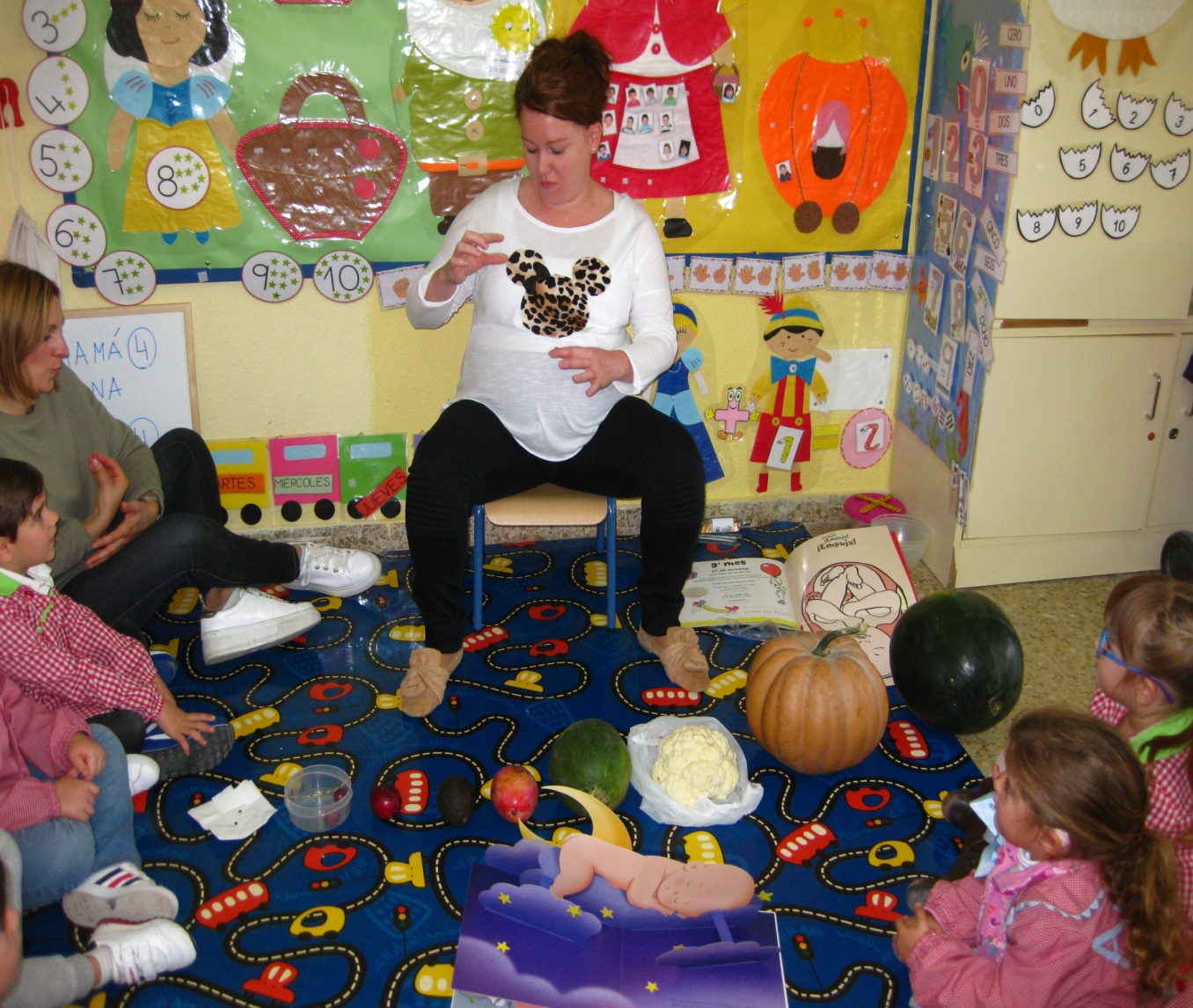 Tocaron la barriga de la mamá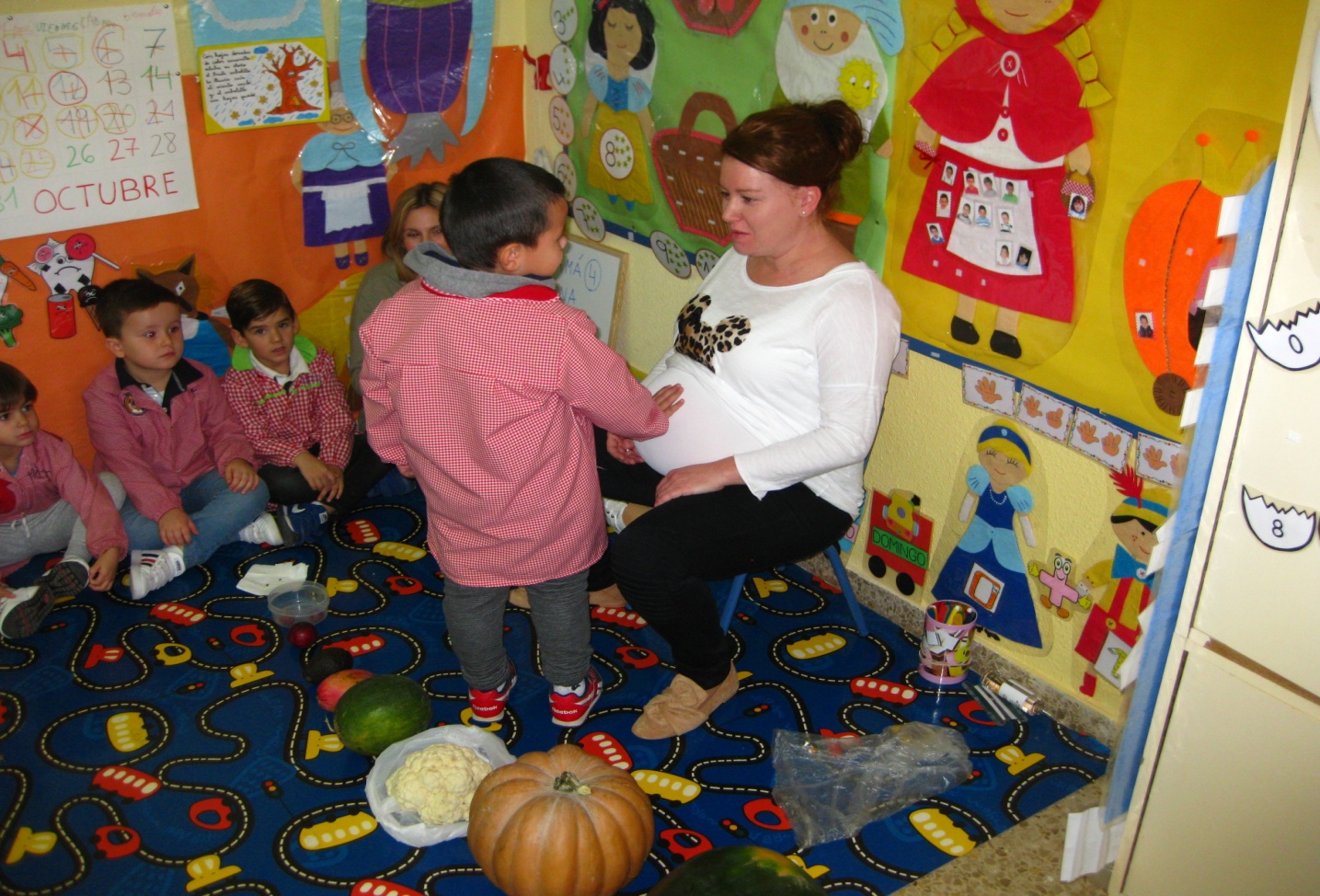 Realizamos un mural, con las fotos de bebés de los alumnos/as. Creamos un libro con las fotos de bebés acompañados de datos de su nacimiento, peso, características físcas…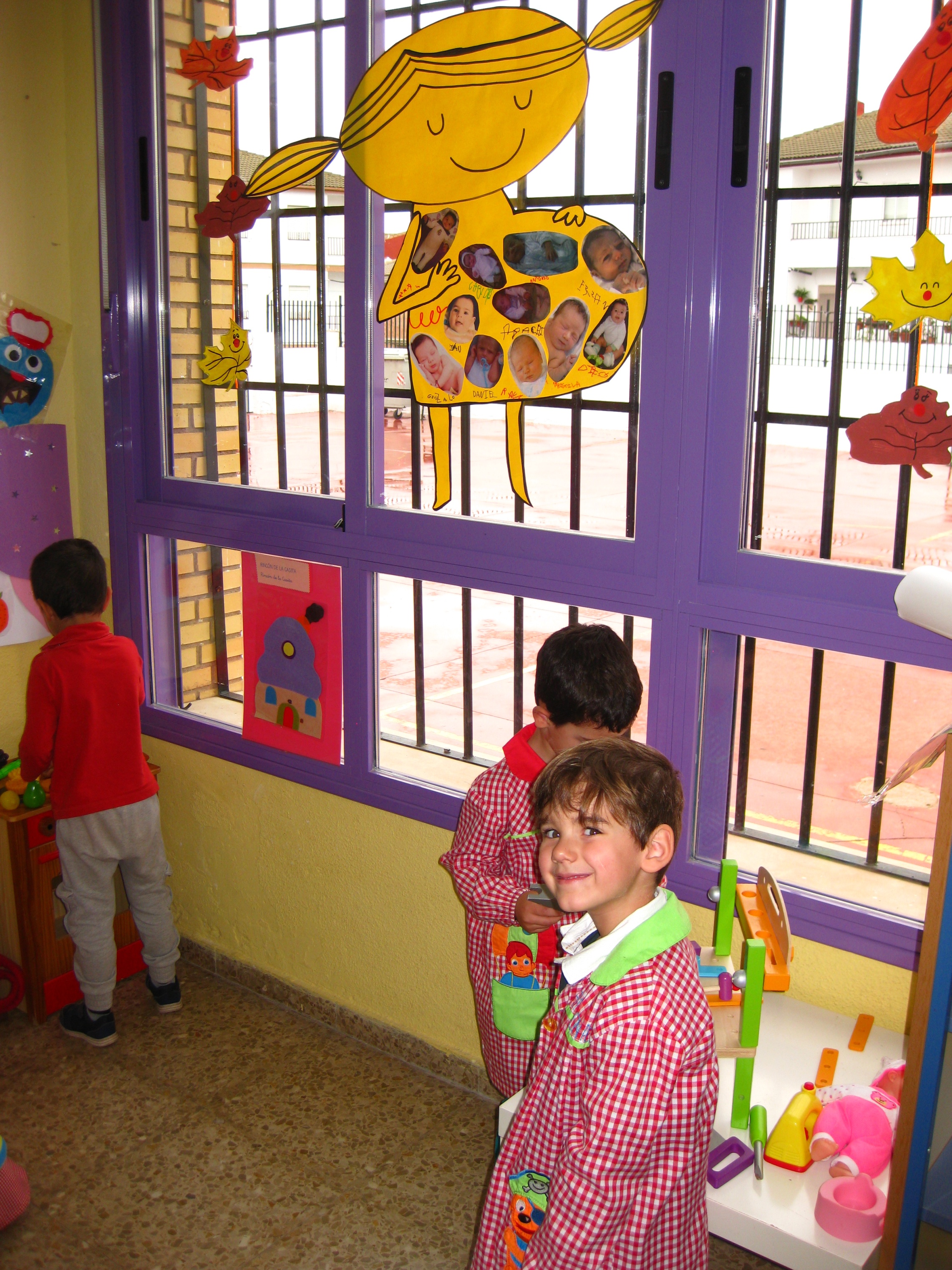 